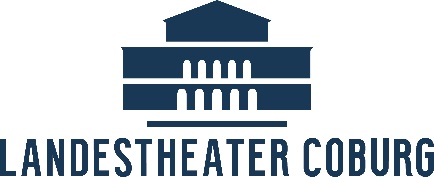 Pressemitteilung#theaterlebt – das Landestheater startet in die neue SpielzeitDas Landestheater Coburg meldet sich aus der Spielzeitpause zurück. Am heutigen Donnerstag, 03. September hat Intendant Dr. Bernhard F. Loges alle Mitarbeiterinnen und Mitarbeiter des Landestheaters Coburg in der neuen Spielzeit 2020/2021 begrüßt. „Herzlich willkommen in der neuen Spielzeit“ heißt es ab Sonntag, 06. September 2020 auch für die Zuschauer, wenn das Landestheater Coburg sein Format „Landestheater im Vorbeigehen. Sie spazieren – Wir spielen“ aufgrund der großen Nachfrage im Sommer wiederaufnimmt und kleine Schmankerl unter freiem Himmel zum Besten gibt. Am Sonntagabend wird als erste Vorstellung der Spielzeit „Fly me to the Moon. Sinatra in Concert“ das Große Haus wieder mit jazzigen, rauchigen, aber auch sanften Tönen wiederbelebt.Und jazzig geht es weiter! – Ein weiteres Highlight wird den Zuschauern Ende dieses Monats vom 25. bis 27. September mit einem abwechslungsreichen Programm im Rahmen von „IT’Z JAZZ around the Globe“ geboten. Namhafte Hauptacts wie Quadro Nuevo, Marialy Pacheco und das Scott Hemingway Sextett werden von Bands wie der Coburger Kult Jazz Band Karawahn, Black Star und vielen Nebenacts mehr eingerahmt. Und mittendrin: die erste Premiere der neuen Spielzeit – „Globe Songs Episode I“. Matthias Straub reist mit seiner ersten Inszenierung dieser Spielzeit quer durch die Welt der Popmusik. Weitere Informationen über dieses aufregende Wochenende und das vielseitige Rahmenprogramm werden in den kommenden Wochen veröffentlicht. Der Vorverkauf startet ab sofort!Die gute Nachricht: die neuesten Verordnungen in der Coronakrise ermöglichen ab sofort einem größeren Publikum den Theaterbesuch im Landestheater. Unter bestimmten Voraussetzungen ist es nun auch möglich, kleinere Gruppen einzulassen. Damit der Theaterbesuch reibungslos funktioniert, müssen interessierte Zuschauer mit der Theaterkasse „zusammenarbeiten“. Hierzu muss das Kassenpersonal kontaktiert werden, das Sie bestmöglich platziert. Online können aufgrund des flexibel gestalteten Saalplans keine Karten erworben werden, doch eine Reservierung ist telefonisch und per E-Mail (theaterkasse@landestheater.coburg.de) jederzeit möglich.Kontakt zur TheaterkasseLandestheater Coburg, Schloßplatz 6, 96450 CoburgÖffnungszeiten: Di. – Fr. 10 – 17 Uhr, Sa. 10 – 12 Uhr Telefonische Erreichbarkeit: Di. – Fr. 10 – 17 Uhr und Sa. 10 – 12 UhrTel.: +49 (9561) 89 89-89; Telefax: +49(09561) 89 89-88E-Mail: theaterkasse@landestheater.coburg.deInternet: www.landestheater-coburg.de